         Northeastern Family Institute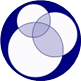 Bringing Vermont Children, Families, and Communities Together	The Family Center:  Outpatient Mental Health3000 Williston Road, Suite 2 | South Burlington, Vermont 05403Phone: (802) 951-0450 | Fax: (802) 652-2008Impact Developmental Trauma has on Cognition and LearningBlack and white thinkingPoor cause and effectDifficulty sustaining curiosity and attentionNegative belief systemCant filter out irrelevant information Intellectual functioning- Often varied cognitive profilesDelayed or disrupted language development     Difficulty with executive functioning Memory challenges  (distraction, misperception, poor short-term memory, overwhelmed, anxiety)Focus on non-verbal information and lack of ability to accuratelyNovelty is triggering as anything new is potentially threatening